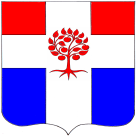 Администрациямуниципального образования  Плодовское  сельское  поселениемуниципального образования  Приозерский  муниципальный районЛенинградской  областиП О С Т А Н О В Л Е Н И Еот 13 ноября 2014 года                          №  308 				В соответствии Федеральным законом от 04 октября 2003 года № 131-ФЗ «Об общих принципах организации местного самоуправления в Российской Федерации», Федеральным законом от 27 июля 2010 года № 210-ФЗ «Об организации предоставления государственных и муниципальных услуг», руководствуясь постановлением Правительства Российской Федерации от 11.11.2005 года № 679 «О порядке разработки и утверждения административных регламентов исполнения государственных функций (предоставления государственных услуг)», постановлением Правительства Ленинградской области от 05.03.2011 года № 42 «Об утверждении Порядка разработки и утверждения административных регламентов исполнения государственных функций (предоставления государственных услуг) в Ленинградской  области, внесении изменений в постановление Правительства Ленинградской области от 12 ноября 2004 года № 260 и признании утратившими силу постановлений Правительства Ленинградской области от 25 августа 2008 года № 249, от 4 декабря 2008 года № 381 и пункта 5 постановления Правительства Ленинградской области от 11 декабря 2009 года № 367, постановлением администрации муниципального образования Плодовское сельское поселение от 28.10.2011 № 320 «О порядке разработки и утверждения административных регламентов исполнения муниципальных функций (предоставления муниципальных услуг) администрацией МО Плодовское сельское поселение», администрация МО Плодовское сельское поселение ПОСТАНОВЛЯЕТ:1. Утвердить Административный регламент по предоставлению муниципальной услуги по признанию жилого помещения пригодным (непригодным) для проживания и жилого дома, многоквартирного дома аварийным и подлежащим сносу или реконструкции (приложение).2. 	Отменить Постановление главы администрации № 215 от 06.08.2012 года «Об утверждении Административного регламента по предоставлению муниципальной услуги по признанию жилых помещений пригодными (непригодными) для проживания, жилого дома, многоквартирного дома аварийным и подлежащим сносу или реконструкции».3.	  Настоящее Постановление вступает в силу со дня опубликования  на официальном сайте муниципального образования  Плодовское сельское  поселение www.plodovskoe.spblenobl.ru4.	Опубликовать административный  регламент «Признание жилого помещения пригодным (непригодным) для проживания, жилого дома, многоквартирного дома аварийным и подлежащим сносу или реконструкции» в средствах  массовой информации «Леноблинформ». 5.   Направить в установленный законом срок копию настоящего постановления в контрольно-правовое управление для включения в регистр муниципальных нормативных правовых актов Ленинградской области.6.	Контроль за исполнением настоящего постановления возложить на заместителя главы администрации МО Плодовское СП А.Г.Подрезова.Глава  администрации                                                                     		   Н.И.БабинИсп: Егорова А.В.. тел. 96-309Разослано: дело -2, прокуратура-1,Леноблинформ-1, регистр-1 Об утверждении Административного регламента по предоставлению муниципальной услуги по признанию жилого помещения пригодным (непригодным) для проживания, жилого дома, многоквартирного дома аварийным и подлежащим сносу или реконструкции